Уважаемая госпожа, 
уважаемый господин,1	Хотел бы уведомить вас о том, что седьмое собрание Оперативной группы МСЭ-Т по мультимедиа в автотранспортных средствах (ОГ-VM) состоится в Женеве, Швейцария, 12−13 декабря 2019 года. Мероприятие пройдет в штаб-квартире МСЭ, Женева, Швейцария. Более подробно с вопросом можно ознакомиться в п. 5 "Базовая информация".2	Работа собрания начнется в 09 час. 30 мин. 12 декабря 2019 года и завершится в 17 час. 30 мин. 13 декабря 2019 года. Регистрация участников начнется в 08 час. 30 мин.Проект повестки дня, документы собрания и дополнительная информация будут размещены на домашней странице ОГ-VM до начала собрания.Основная цель седьмого собрания – начать подготовку технического отчета "Архитектура мультимедиа в автотранспортных средствах" в соответствии с планами РГ2. С выходными документами шестого собрания ОГ-VM, прошедшего 11−12 сентября 2019 года в Будапеште, Венгрия, можно ознакомиться по ссылке.Для продвижения работы ОГ-VM – начала подготовки технического отчета "Архитектура мультимедиа в автотранспортных средствах" и/или дополнения технического отчета "Сценарии использования мультимедийных сетей в автотранспортных средствах и требования к таким сетям" (DOC-O-28) – предлагается представлять письменные вклады по электронной почте tsbfgvm@itu.int.3	Участникам предлагается пройти предварительную регистрацию в режиме онлайн на домашней странице ОГ-VM в максимально короткий срок и не позднее 28 ноября 2019 года. Число мест ограничено, и регистрация будет проводиться в порядке поступления заявок. Регистрация необходима для дистанционного участия, как и для участия на месте.Участие в работе ОГ-VM бесплатное и открыто для всех, включая государственные органы, отрасли и ассоциации автотранспорта и электросвязи/ИКТ, академические организации и исследовательские институты, нечленов МСЭ и отдельных лиц. Предлагаем всем заинтересованным в получении обновленной информации и объявлений, относящихся к этой Группе, зарегистрироваться в списке почтовой рассылки ОГ-VM на домашней странице ОГ-VM по адресу: https://itu.int/go/fgvm.Письмо для содействия в получении визы может быть запрошено в процессе регистрации.4	Основные предельные сроки5	Базовая информацияОперативная группа проводит анализ и выявляет пробелы в области стандартизации мультимедиа в автотранспортных средствах, а также разрабатывает проекты технических отчетов и спецификаций, охватывающих в том числе сценарии использования, требования, приложения, интерфейсы, протоколы, архитектуры и безопасность мультимедиа в автотранспортных средствах.ОГ-VM была создана 16-й Исследовательской комиссией МСЭ-Т на ее собрании в Любляне (9−20 июля 2018 г.). Руководящий состав ОГ-VM:–	председатель ОГ-VM: г-н Цзюнь Ли (TIAA, Китайская Народная Республика);–	заместитель председателя ОГ-VM: г-жа Гаэль Мартен-Коше (BlackBerry, Канада);–	заместитель председателя ОГ-VM: г-н Канаме Токита (Honda, Япония).За время своей работы ОГ-VM провела шесть собраний: первое собрание − в Оттаве, Канада, 11 октября 2018 года, его принимала компания BlackBerry; второе собрание – в Токио, Япония, 23−25 января 2019 года, его принимал Комитет технологий электросвязи (TTC) Японии; третье собрание – в Женеве, Швейцария, 18−19 марта 2019 года, его принимал МСЭ; четвертое собрание проводилось в электронном формате 16−17 мая 2019 года; пятое собрание − в Чанчуне, Китай, 11−12 июля 2019 года, его принимал Альянс производителей приложений телематической отрасли (TIAA) Китайской Народной Республики; шестое собрание проходило в Будапеште, Венгрия, и было приурочено ко Всемирному мероприятию ITU Telecom-2019. Структура и руководящий состав ОГ-VM:РГ1: Сценарии использования мультимедиа в автотранспортных средствах и требования–	председатель: Гаэль Мартен-Коше (BlackBerry, Канада);–	заместитель председателя: Канаме Токита (Honda, Япония);–	заместитель председателя: Лу Юй (Changan Automobile Co, LTD, Китай);–	заместитель председателя: Го Яньсун (Great Wall Motor Co, LTD, Китай).РГ2: Архитектура мультимедиа в автотранспортных средствах–	председатель: Яцзюнь Коу (Global Fusion Media Technology and Development Co. Ltd, Китай);–	заместитель председателя: Димитри Константас (Женевский университет, Швейцария);–	заместитель председателя: Цзе Ли (China Telecom, Китай).РГ3: Аспекты реализации мультимедиа в автотранспортных средствах–	председатель: будет определен дополнительно.Желаю вам плодотворного и приятного собрания. 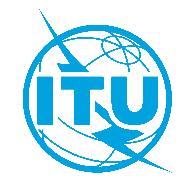 Международный союз электросвязиБюро стандартизации электросвязи	Женева, 9 октября 2019 годаОсн.:Циркуляр 200 БСЭFG-VM/SP–	Администрациям Государств – Членов Союза–	Членам Сектора МСЭ-Т–	Ассоциированным членам МСЭ-Т–	Академическим организациям − Членам МСЭКопии:–	Председателям и заместителям председателей исследовательских комиссий МСЭ-Т–	Директору Бюро радиосвязи–	Директору Бюро развития электросвязи Тел.:
Факс:
Эл. почта:+41 22 730 5858
+41 22 730 5853
tsbfgvm@itu.int–	Администрациям Государств – Членов Союза–	Членам Сектора МСЭ-Т–	Ассоциированным членам МСЭ-Т–	Академическим организациям − Членам МСЭКопии:–	Председателям и заместителям председателей исследовательских комиссий МСЭ-Т–	Директору Бюро радиосвязи–	Директору Бюро развития электросвязи –	Администрациям Государств – Членов Союза–	Членам Сектора МСЭ-Т–	Ассоциированным членам МСЭ-Т–	Академическим организациям − Членам МСЭКопии:–	Председателям и заместителям председателей исследовательских комиссий МСЭ-Т–	Директору Бюро радиосвязи–	Директору Бюро развития электросвязи Предмет:Седьмое собрание Оперативной группы МСЭ-Т по мультимедиа в автотранспортных средствах (ОГ-VM),
Женева, Швейцария, 12−13 декабря 2019 года12 ноября 2019 г. (нестрогий срок)−	Запросы писем для содействия в получении визы (используя форму онлайновой регистрации)28 ноября 2019 г.−	Предварительная регистрация (в онлайновой форме на домашней странице ОГ-VM)4 декабря 2019 г.−	Представление письменных вкладов (по эл. почте: tsbfgvm@itu.int)С уважением,(подпись)Чхе Суб Ли
Директор Бюро 
стандартизации электросвязи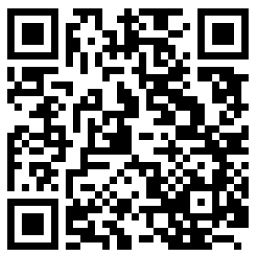 Последняя информация о собрании